SEC Form 3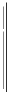 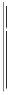 or Section 30(h) of the Investment Company Act of 1940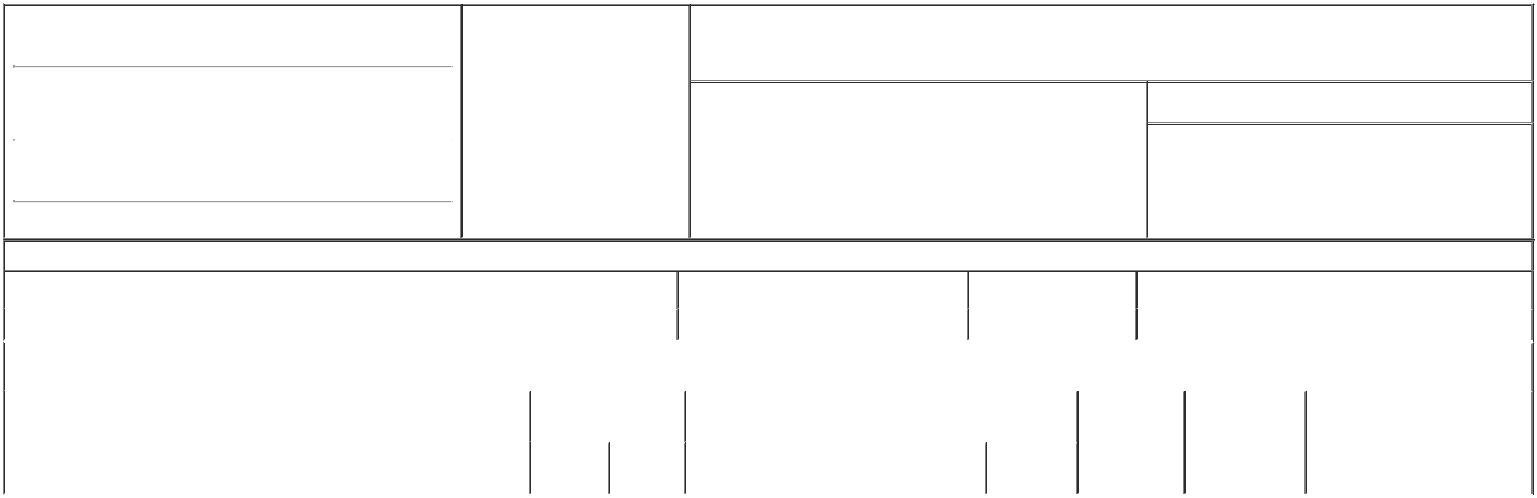 1. Name and Address of Reporting Person*Mellbye PeterDate of Event Requiring Statement (Month/Day/Year)01/17/20173. Issuer Name and Ticker or Trading SymbolTechnipFMC plc [ FTI ]Relationship of Reporting Person(s) to Issuer (Check all applicable)X	Director	10% OwnerOfficer (give title below)	Other (specify below)If Amendment, Date of Original Filed (Month/Day/Year)Individual or Joint/Group Filing (Check Applicable Line) X Form filed by One Reporting PersonForm filed by More than One Reporting Person(City)	(State)	(Zip)Table I - Non-Derivative Securities Beneficially OwnedReminder: Report on a separate line for each class of securities beneficially owned directly or indirectly.* If the form is filed by more than one reporting person, see Instruction 5 (b)(v).Intentional misstatements or omissions of facts constitute Federal Criminal Violations See 18 U.S.C. 1001 and 15 U.S.C. 78ff(a). Note: File three copies of this Form, one of which must be manually signed. If space is insufficient, see Instruction 6 for procedure.Persons who respond to the collection of information contained in this form are not required to respond unless the form displays a currently valid OMB Number.TechnipFMC LimitedLIMITED POWER OF ATTORNEY(For Executing Forms 3, 4 and 5)Know all by these presents, that the undersigned hereby constitutes and appoints each of Jay A. Nutt, Charles-Henri Prou and Lisa P. Wang, signing singly, and withExecute for and on behalf of the undersigned, in the undersigned's capacity as an officer or director, or both, of TechnipFMC Limited (to be renamed TechnipFMDo and perform any and all acts for and on behalf of the undersigned that may be necessary or desirable to complete and execute any such Form 3, 4 or 5, complTake any other action of any type whatsoever in connection with the foregoing which, in the opinion of such attorney-in-fact, may be of benefit to, in the bes The undersigned hereby grants to each such attorney-in-fact full power and authority to do and perform any and every act and thing whatsoever requisite, necessary a This Limited Power of Attorney shall remain in full force and effect until the undersigned is no longer required to file Forms 3, 4 or 5 with respect to the undersi IN WITNESS WHEREOF, the undersigned has caused this Limited Power of Attorney to be executed as of this 13th day of January 2017./s/ Peter MellbyeFORM 3UNITED STATES SECURITIES AND EXCHANGE COMMISSIONWashington, D.C. 20549Washington, D.C. 20549OMB APPROVALOMB APPROVALINITIAL STATEMENT OF BENEFICIAL OWNERSHIP OF SECURITIESINITIAL STATEMENT OF BENEFICIAL OWNERSHIP OF SECURITIESOMB Number:3235-0104OMB Number:3235-0104Estimated average burdenFiled pursuant to Section 16(a) of the Securities Exchange Act of 1934hours per response:0.5Filed pursuant to Section 16(a) of the Securities Exchange Act of 1934Filed pursuant to Section 16(a) of the Securities Exchange Act of 1934(Last)(First)(Middle)ONE ST. PAUL'S CHURCHYARDONE ST. PAUL'S CHURCHYARD(Street)(Street)LONDONX0EC4M 8AP1. Title of Security (Instr. 4)2. Amount of Securities Beneficially Owned2. Amount of Securities Beneficially Owned3. Ownership Form: Direct   4. Nature of Indirect Beneficial Ownership (Instr. 5)3. Ownership Form: Direct   4. Nature of Indirect Beneficial Ownership (Instr. 5)3. Ownership Form: Direct   4. Nature of Indirect Beneficial Ownership (Instr. 5)3. Ownership Form: Direct   4. Nature of Indirect Beneficial Ownership (Instr. 5)3. Ownership Form: Direct   4. Nature of Indirect Beneficial Ownership (Instr. 5)3. Ownership Form: Direct   4. Nature of Indirect Beneficial Ownership (Instr. 5)3. Ownership Form: Direct   4. Nature of Indirect Beneficial Ownership (Instr. 5)3. Ownership Form: Direct   4. Nature of Indirect Beneficial Ownership (Instr. 5)(Instr. 4)(Instr. 4)(D) or Indirect (I) (Instr. 5)(D) or Indirect (I) (Instr. 5)(D) or Indirect (I) (Instr. 5)No Securities are Beneficially Owned0DTable II - Derivative Securities Beneficially OwnedTable II - Derivative Securities Beneficially OwnedTable II - Derivative Securities Beneficially OwnedTable II - Derivative Securities Beneficially Owned(e.g., puts, calls, warrants, options, convertible securities)(e.g., puts, calls, warrants, options, convertible securities)(e.g., puts, calls, warrants, options, convertible securities)(e.g., puts, calls, warrants, options, convertible securities)(e.g., puts, calls, warrants, options, convertible securities)1. Title of Derivative Security (Instr. 4)2. Date Exercisable and2. Date Exercisable and3. Title and Amount of Securities Underlying Derivative Security3. Title and Amount of Securities Underlying Derivative Security3. Title and Amount of Securities Underlying Derivative Security4. Conversion or4. Conversion or5. Ownership5. Ownership5. Ownership6. Nature of Indirect Beneficial6. Nature of Indirect BeneficialExpiration DateExpiration Date(Instr. 4)(Instr. 4)Exercise PriceExercise PriceForm: Direct (D) orForm: Direct (D) orForm: Direct (D) orOwnership (Instr. 5)Ownership (Instr. 5)(Month/Day/Year)(Month/Day/Year)of Derivativeof DerivativeIndirect (I) (Instr. 5)Indirect (I) (Instr. 5)Indirect (I) (Instr. 5)SecuritySecurityAmount orSecuritySecurityAmount orDateExpirationNumber ofExercisableDateTitleTitleSharesExplanation of Responses:Remarks:Lisa P. Wang, Attorney-In-FactLisa P. Wang, Attorney-In-FactLisa P. Wang, Attorney-In-Fact01/17/201701/17/2017** Signature of Reporting Person** Signature of Reporting Person** Signature of Reporting PersonDate